Приложение 5Маршрутный лист группы 429 января 2019 г9 «А» классМКОУ СОШ им. А. А. Фадеева с. ЧугуевкаМаршрутный лист группыФамилии, имена членов группы:_____________________________________________________________________________________________________________________________________________________________________________________________________ПСХЭ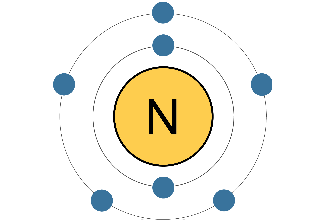 Дайте характеристику изучаемого элемента по положению в Периодической системе химических элементов Д. И. Менделеева, пользуясь информацией постоянной таблицы кабинета или форзацем учебника.КруговоротКак вы думаете, кто изображен на этой фотографии?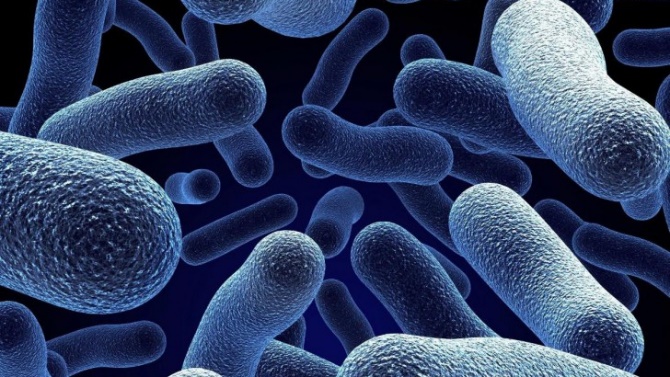 Подсказка: они всегда встречаются там, где растёт, к примеру, горох или соя.Это: _________________________________Молодцы!…А теперь узнайте, кто изображен на фотографии!?Для этого:Рассмотрите предложенные схемы круговорота азота в природе.Ознакомьтесь с представленной сопутствующей информацией (иллюстрации, дополнительная литература и пр.).Соедините все характеристики процессов круговорота азота стрелками!А теперь внимательно рассмотрите представленный влажный препарат (учтите, что это ОЧЕНЬ ДАВНИЙ препарат =)), будьте аккуратны. Попытайтесь обнаружить на нём явление симбиоза (кстати, что такое симбиоз? ____________________________________________)Знак химического элементаЧисло протоновНазваниеЧисло электроновПорядковый номерЧисло нейтроновГруппа и подгруппаВысшая степень окисления (равна номеру группы)ПериодНизшая степень окисления (номер группы – 8)Металл – НеметаллПромежуточные степени окисления (пока не заполняйте)Заряд ядраВысший оксидОтносительная атомная массаЛетучее водородное соединениеПроцессПризнак процессаЖивые организмы, участвующие в процессеГниение (аммонификация)Высвобождение азота из его соединенийРастенияАссимиляцияСвязывание свободного атмосферного азота и перевод его в азотные соединения, доступные растениямГрибы и гнилостные бактерииНитрификацияПревращение органического азота в минеральныйДенитрифицирующие бактерииДенитрификацияУсвоение азотсодержащих веществКлубеньковые бактерииФиксацияПревращение аммиака в нитраты под действием бактерийНитрифицирующие бактерии